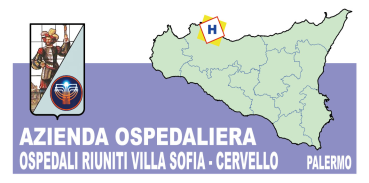    L’ICTUS CEREBRALE EMORRAGICO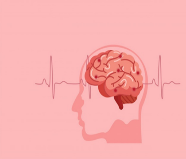 SCHEDA DI ISCRIZIONEAlla Responsabile UOSSviluppo Organizzativo e Patrimonio ProfessionaleDott.ssa Caterina Lo PrestiAOOR Villa Sofia-CervelloPalermoIl/La sottoscritto/a  ________________________________________________________________Codice Fiscale ____________________________________________________________________Nato/a  a _______________________________________  (Prov ______) il __________________Residente in ______________________________________ Via ____________________________In servizio presso __________________________________________________________________Con la qualifica di _______________________________/professione ________________________Telefono _______________________________ mail _____________________________________CHIEDEDi essere iscritto/a all’evento formativo “L’ictus cerebrale emorragico” che si svolgerà il giorno 5 marzo 2022 dalle ore 9,00 alle ore 14,00 presso l’Aula Magna “Maurizio Vignola” del Presidio Ospedaliero V. Cervello di Palermo.Il/La sottoscritto/a dichiara inoltre, esclusivamente ai soli fini ECM, di essere nella seguente condizione occupazionale: Libero Professionista Dipendente Convenzionato Co.Co.Co. Privo di occupazioneLa richiesta dovrà pervenire alla UOS in indirizzo alla mail ecm@villasofia.it.N.B. Si fa presente che i posti disponibili sono 50 e le iscrizioni verranno accettate in ordine di presentazione.Si precisa che saranno accettate solamente le domande compilate INTEGRALMENTE e in maniera LEGGIBILE (STAMPATELLO).Il/La sottoscritto/a, ai sensi del Decreto Legislativo 10/08/2018 n. 101 e ai sensi del Regolamento Generale UE sulla Protezione dei dati personali N 679/2016AUTORIZZALa UOS Sviluppo Organizzativo e Patrimonio Professionale dell’AO Ospedali Riuniti Villa Sofia-Cervello al trattamento dei dati personali e all’utilizzo dei dati stessi per i fini istituzionali della U.O.Data  _________________										Firma